Uppgift till Svenska med Anastasia Punktering i Mora på vägen hemhttps://www.youtube.com/watch?v=nK_U77X_0WY&t=145sVar har Anastacia och hennes familj varit på semester?Är det lika mycket snö i Kläppen som i Stockholm?Vilken årstid är det i filmen?Hur långt är det från Stockholm till Kläppen?Hur lång tid tog resan från Stockholm till Kläppen med paus?Varför tog resan hem från Kläppen till Stockholm 8 timmar?Vad hände i Mora?Hur mycket kostade det att få ett nytt däck kl15:55 den 27 december i Mora?Vad betyder jouravgift?Vad ska de alltid ha med sig i bilen i fortsättningen?Lycka till med dina distans-studier!Hälsningar Sara NordenHa en riktigt bra dag!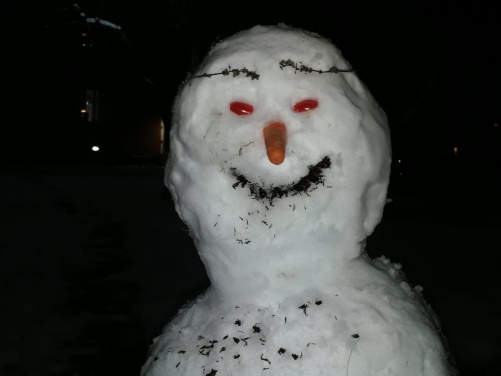 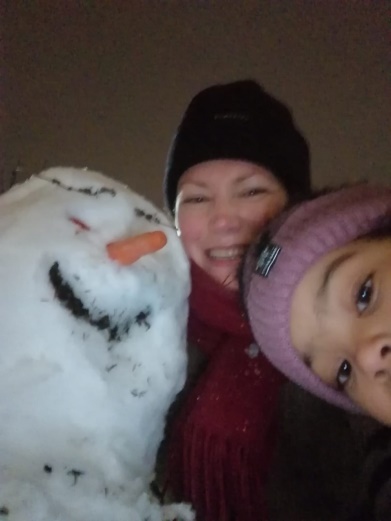 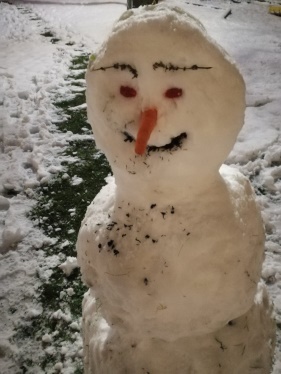 HälsningarSara Norden